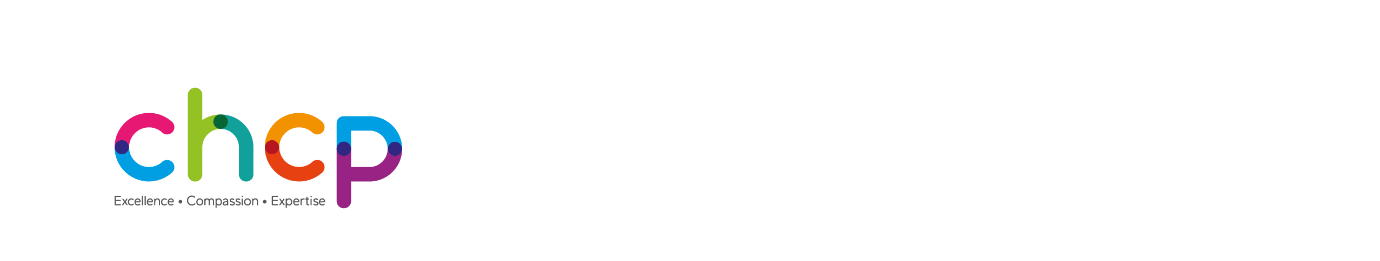 Tier 3 Specialist Weight Management ServicesReferral Form*Please Note: Incomplete forms will be returned, resulting on delayed assessment*To make a referral please send via email to:   chcp.247111@nhs.net  or contact Tel – 01482 247111* Please note it is CHCP Policy that a family member or friend cannot be used for translation purposes*Name of Referrer:                                                              Name of Referrer:                                                              Name of Referrer:                                                              Name of Referrer:                                                              Name of Referrer:                                                              Date of Referral:   Date of Referral:   Date of Referral:   Date of Referral:   Date of Referral:   Job Title:Job Title:Job Title:Job Title:Job Title:Job Title:Job Title:Job Title:Job Title:Job Title:Address & contact number/email: Address & contact number/email: Address & contact number/email: Address & contact number/email: Address & contact number/email: Address & contact number/email: Address & contact number/email: Address & contact number/email: Address & contact number/email: Address & contact number/email: PATIENT DETAILSPATIENT DETAILSPATIENT DETAILSPATIENT DETAILSPATIENT DETAILSPATIENT DETAILSPATIENT DETAILSPATIENT DETAILSPATIENT DETAILSPATIENT DETAILSRegistered GP: Registered GP: Registered GP: Registered GP: Registered GP: GP Practice Address:  GP Practice Address:  GP Practice Address:  GP Practice Address:  GP Practice Address:  Title: Forename: Forename: Forename: Forename: Surname: Surname: Surname: Known as: Known as: Date of Birth: Date of Birth: Date of Birth: Date of Birth: Date of Birth: NHS Number: NHS Number: NHS Number: NHS Number: NHS Number: Gender:Gender:Gender:Gender:Gender:Ethnicity:Ethnicity:Ethnicity:Ethnicity:Ethnicity:Address: Address: Address: Address: Address: Address: Address: Address: Address: Address: Patient Home Telephone Number: Patient Home Telephone Number: Patient Home Telephone Number: Patient Home Telephone Number: Patient Home Telephone Number: Patient Mobile Number:Patient Mobile Number:Patient Mobile Number:Patient Mobile Number:Patient Mobile Number:Preferred contact number:  Home   Mobile          Preferred contact number:  Home   Mobile          Preferred contact number:  Home   Mobile          Preferred contact number:  Home   Mobile          Preferred contact number:  Home   Mobile          Email address:Email address:Email address:Email address:Email address:Name of Carer/Parent (children):Name of Carer/Parent (children):Name of Carer/Parent (children):Name of Carer/Parent (children):Name of Carer/Parent (children):Contact Number of Carer/Parent:Contact Number of Carer/Parent:Contact Number of Carer/Parent:Contact Number of Carer/Parent:Contact Number of Carer/Parent:Consent to contact via SMSConsent to contact via SMSConsent to contact via SMSConsent to contact via SMSConsent to contact via SMSYes Yes No No No Consent to contact via Email                      Consent to contact via Email                      Consent to contact via Email                      Consent to contact via Email                      Consent to contact via Email                      Yes Yes No No No Consent to share medical information:               Consent to share medical information:               Consent to share medical information:               Consent to share medical information:               Consent to share medical information:               Yes Yes No No No Translator required:Translator required:Translator required:Yes       Yes       No No Language required*:Language required*:Language required*:Chaperone required:Chaperone required:Chaperone required:Chaperone required:Chaperone required:Yes       Yes       No No No Accessible information needs:                          Accessible information needs:                          Accessible information needs:                          Accessible information needs:                          Yes       No       No       Detail needs:Detail needs:Detail needs:Diagnosis: Diagnosis: Diagnosis: Diagnosis: Diagnosis: Diagnosis: Diagnosis: Diagnosis: Diagnosis: Diagnosis: Are there any other services involved in patient’s care?Are there any other services involved in patient’s care?Are there any other services involved in patient’s care?Are there any other services involved in patient’s care?Are there any other services involved in patient’s care?Yes         No  No  No Don’t know  (If yes give details)(If yes give details)(If yes give details)(If yes give details)(If yes give details)(If yes give details)(If yes give details)(If yes give details)(If yes give details)(If yes give details)SUPPORTING INFORMATIONSUPPORTING INFORMATIONSUPPORTING INFORMATIONSUPPORTING INFORMATIONSUPPORTING INFORMATIONSUPPORTING INFORMATIONSUPPORTING INFORMATIONSUPPORTING INFORMATIONSUPPORTING INFORMATIONSUPPORTING INFORMATIONIs there a Lone working risk?                                                                                                 Is there a Lone working risk?                                                                                                 Is there a Lone working risk?                                                                                                 Is there a Lone working risk?                                                                                                 Is there a Lone working risk?                                                                                                 Yes Yes No No No Is there a Safeguarding risk?                                                                                                  Is there a Safeguarding risk?                                                                                                  Is there a Safeguarding risk?                                                                                                  Is there a Safeguarding risk?                                                                                                  Is there a Safeguarding risk?                                                                                                  Yes Yes No No No Has the patient given consent for the referral?                                                                  Has the patient given consent for the referral?                                                                  Has the patient given consent for the referral?                                                                  Has the patient given consent for the referral?                                                                  Has the patient given consent for the referral?                                                                  Yes Yes No No No Any concerns re Mental Capacity?                                                                                        Any concerns re Mental Capacity?                                                                                        Any concerns re Mental Capacity?                                                                                        Any concerns re Mental Capacity?                                                                                        Any concerns re Mental Capacity?                                                                                        Yes Yes No No No ReSPECT document in place?                                                                                                   ReSPECT document in place?                                                                                                   ReSPECT document in place?                                                                                                   ReSPECT document in place?                                                                                                   ReSPECT document in place?                                                                                                   Yes        Yes         No  No  No (If yes give details)(If yes give details)(If yes give details)(If yes give details)(If yes give details)(If yes give details)(If yes give details)(If yes give details)(If yes give details)(If yes give details)Smoking:Smoking:Yes        Yes        Yes         No  No Don’t know  Don’t know  Don’t know  ESSENTIAL INFORMATION ESSENTIAL INFORMATION ESSENTIAL INFORMATION ESSENTIAL INFORMATION ESSENTIAL INFORMATION ESSENTIAL INFORMATION ESSENTIAL INFORMATION ESSENTIAL INFORMATION ESSENTIAL INFORMATION ESSENTIAL INFORMATION AdultsAdultsAdultsAdultsAdultsChildrenChildrenChildrenChildrenChildrenWeight (kg):Weight (kg):Weight (kg):Weight (kg):Weight (kg):Weight – with centile:Weight – with centile:Weight – with centile:Weight – with centile:Weight – with centile:Height (m):Height (m):Height (m):Height (m):Height (m):Height – with centile:Height – with centile:Height – with centile:Height – with centile:Height – with centile:BMI (Kg/m2):BMI (Kg/m2):BMI (Kg/m2):BMI (Kg/m2):BMI (Kg/m2):BMI Centile:BMI Centile:BMI Centile:BMI Centile:BMI Centile:BP (mmHg):BP (mmHg):BP (mmHg):BP (mmHg):BP (mmHg):Resting Pulse Rate (BPM)Resting Pulse Rate (BPM)Resting Pulse Rate (BPM)Resting Pulse Rate (BPM)Resting Pulse Rate (BPM)COMORBIDITIES COMORBIDITIES COMORBIDITIES COMORBIDITIES COMORBIDITIES COMORBIDITIES COMORBIDITIES COMORBIDITIES COMORBIDITIES COMORBIDITIES Hypertension Hypertension Hypertension Hypertension Hypertension Yes        Yes         No  No  No Type 2 Diabetes Type 2 Diabetes Type 2 Diabetes Type 2 Diabetes Type 2 Diabetes Yes        Yes         No  No  No PCOSPCOSPCOSPCOSPCOSYes        Yes         No  No  No Asthma Asthma Asthma Asthma Asthma Yes        Yes         No  No  No CHD/CVDCHD/CVDCHD/CVDCHD/CVDCHD/CVDYes        Yes         No  No  No Obstructive Sleep ApnoeaObstructive Sleep ApnoeaObstructive Sleep ApnoeaObstructive Sleep ApnoeaObstructive Sleep ApnoeaYes        Yes         No  No  No Stroke/TIAStroke/TIAStroke/TIAStroke/TIAStroke/TIAYes        Yes         No  No  No Musculoskeletal Musculoskeletal Musculoskeletal Musculoskeletal Musculoskeletal Yes        Yes         No  No  No COPDCOPDCOPDCOPDCOPDYes        Yes         No  No  No Has the patient been referred with Sleep Apnoea?Has the patient been referred with Sleep Apnoea?Has the patient been referred with Sleep Apnoea?Has the patient been referred with Sleep Apnoea?Has the patient been referred with Sleep Apnoea?Yes        Yes         No  No  No If No Epworth Sleepiness Score documented, please enter score here:If No Epworth Sleepiness Score documented, please enter score here:If No Epworth Sleepiness Score documented, please enter score here:If No Epworth Sleepiness Score documented, please enter score here:If No Epworth Sleepiness Score documented, please enter score here:If No Epworth Sleepiness Score documented, please enter score here:If No Epworth Sleepiness Score documented, please enter score here:Mandatory Blood Test Results (Adult only)Mandatory Blood Test Results (Adult only)Mandatory Blood Test Results (Adult only)Mandatory Blood Test Results (Adult only)Mandatory Blood Test Results (Adult only)Mandatory Blood Test Results (Adult only)Mandatory Blood Test Results (Adult only)Mandatory Blood Test Results (Adult only)Mandatory Blood Test Results (Adult only)Mandatory Blood Test Results (Adult only)HbA1c (mmol/mol):HbA1c (mmol/mol):HbA1c (mmol/mol):HbA1c (mmol/mol):HbA1c (mmol/mol):Full Blood Count:Full Blood Count:Full Blood Count:Full Blood Count:Full Blood Count:Biochemical Profile:Biochemical Profile:Biochemical Profile:Biochemical Profile:Biochemical Profile:B12 (ng/L):B12 (ng/L):B12 (ng/L):B12 (ng/L):B12 (ng/L):Folate (ug/L):Folate (ug/L):Folate (ug/L):Folate (ug/L):Folate (ug/L):Ferritin (ug/L):Ferritin (ug/L):Ferritin (ug/L):Ferritin (ug/L):Ferritin (ug/L):Thyroid Function (TSH mu/L/freeT4 pmol/L):Thyroid Function (TSH mu/L/freeT4 pmol/L):Thyroid Function (TSH mu/L/freeT4 pmol/L):Thyroid Function (TSH mu/L/freeT4 pmol/L):Thyroid Function (TSH mu/L/freeT4 pmol/L):MEDICAL HISTORY – (Including Medication)MEDICAL HISTORY – (Including Medication)MEDICAL HISTORY – (Including Medication)MEDICAL HISTORY – (Including Medication)MEDICAL HISTORY – (Including Medication)MEDICAL HISTORY – (Including Medication)MEDICAL HISTORY – (Including Medication)MEDICAL HISTORY – (Including Medication)MEDICAL HISTORY – (Including Medication)MEDICAL HISTORY – (Including Medication)SOCIAL INFORMATION SOCIAL INFORMATION SOCIAL INFORMATION SOCIAL INFORMATION SOCIAL INFORMATION SOCIAL INFORMATION SOCIAL INFORMATION SOCIAL INFORMATION SOCIAL INFORMATION SOCIAL INFORMATION REASON FOR REFERRALREASON FOR REFERRALREASON FOR REFERRALREASON FOR REFERRALREASON FOR REFERRALREASON FOR REFERRALREASON FOR REFERRALREASON FOR REFERRALREASON FOR REFERRALREASON FOR REFERRAL